Министерство культуры Российской ФедерацииФедеральное   государственное   бюджетное    образовательноеучреждение высшего образованияУфимский   государственный  институт  искусств  имени Загира ИсмагиловаКафедра духовых и ударных инструментовПоложение о проведении II Всероссийского конкурса духовых оркестров                  «Оркестровый фейерверк», посвященного 70-летию со дня рождения  генерал-лейтенанта В.М.Халилова, г.УфаКонкурс проводится  с 24 по 26 декабря 2022 года заочно  в дистанционном формате по видеозаписям,  присланным участниками конкурса.Учредители конкурсаФедеральное   государственное   бюджетное    образовательноеучреждение высшего образования«Уфимский   государственный  институт  искусств  имени Загира Исмагилова»Кафедра духовых и ударных инструментовЦелью конкурса является выявление и поддержка молодых дарований в сфере оркестрового исполнительства на духовых инструментах, повышение исполнительского мастерства и творческого потенциала духовых оркестров, пропаганда лучших образцов отечественной и зарубежной  духовой музыки.Состав жюри Председатель жюри:Нигматзянов Ф.Ф., Заслуженный деятель искусств РБ, профессор кафедры духовых и ударных инструментов УГИИ им. З.Исмагилова, Почетный работник общего образования РФ.Члены жюри:Фоменко Л.Б., Заслуженный деятель искусств РБ, заведующий кафедрой духовых  и ударных инструментов УГИИ им. З.Исмагилова, профессор;Хаматдинов З.З., Заслуженный деятель искусств РБ, профессор;Регламент конкурсаПрием заявок участников конкурса: до 22.12.2022.Обработка заявок участников конкурса: 23.12.2022 Прослушивание конкурсных программ: 24.12.2022-26.12.2022Обсуждение результатов конкурса: 27.12.2022Объявление результатов конкурса на сайте УГИИ им. З.Исмагилова: 28.12.2022Программа конкурса включает в себя:конкурсные выступления духовых коллективов;награждение победителей  конкурса.Конкурсная программаВ конкурсной программе принимают участие  коллективы в следующих номинациях:духовые коллективы ДМШ, ДШИ, студий; специальных школ-лицеев  при ВУЗах, колледжей, музыкальных училищ;духовые оркестры  ВУЗов; профессиональные муниципальные оркестры;любительские духовые оркестры.Программные требования                Конкурсная программа оркестров не ограничивается в выборе репертуара. Желательно включение в конкурсную программу традиционных жанров духовой музыки (марш, вальс, полька и т.д.), переложений классической и современной музыки, аккомпанемента — солист-вокалист или инструменталист. Критерием оценки выступлений являются художественное содержание, техника исполнения, ансамблевая слаженность, сценическая культура и артистизм исполнителей.Время выступления:любительские духовые оркестры  -  не более 10 минут.духовые коллективы ДМШ, ДШИ, студий, специальных школ-лицеев при ВУЗах — не более 20 минут. муниципальные оркестры, коллективы колледжей, музыкальных училищ, ВУЗов — не более 30 минут.Последовательность исполнения произведений устанавливается самими участниками и указывается в заявке. Победителям конкурса присваивается звание Лауреат (Гран-При, I, II, III степени) или Дипломант I Всероссийского конкурса  духовых оркестров «Оркестровый фейерверк»  с вручением диплома.Коллективы, не занявшие призового места, получают сертификат об участии.Оргкомитет оставляет за собой право трансляции концертов и прослушиваний  конкурса по радио и телевидению, а также эксклюзивное право на аудио- и видеозаписи конкурса.Аккредитационный взнос за участие в конкурсе 2500 руб., перечисляется по безналичному расчету согласно квитанции (Приложение 2).Документы для участия в конкурсе:1.Заявка (Приложение № 1), которая включает в себя:а) творческую характеристику коллектива (1 печатный лист, полуторный         интервал);б) анкету руководителя;в) хронометрированную программу выступления;г) список участников оркестра с данными свидетельств о рождении или паспорта, который заверяется руководителем направляющей организации ;д) видеозаписи выступления оркестра.2. Квитанция об оплате (Приложение  № 2)3. Договор об оказании услуг  для физических лиц (Приложение № 3).4. Договор об оказании услуг  для юридических лиц (Приложение № 4).5. Согласие на обработку персональных данных (Приложение № 5).Требования к видеозаписиВидеозапись конкурсного выступления осуществляется в концертном зале или подобном помещении. Допускаются паузы в записи между произведениями. Видеосъемка должна производиться без выключения и остановки видеокамеры, с начала и до конца исполнения произведения, без остановки и монтажа. Съемка должна быть выполнена со штатива, в высоком качестве, без акустических провалов. Видеозапись необходимо разместить на канале YоuТube и отправить ссылку на видеоматериал на электронную почту конкурса. Допускается любительский формат при соблюдении всех остальных условий конкурса.ВНИМАНИЕ! Все видеоматериалы принимаются только через ссылку на канал YоuТubе (исключается пересылка через файл обменники и пр.) В соответствии с законом по защите авторских прав и несовершеннолетних участников (детей и подростков) ссылка на видеозапись с выступлением коллектива является доступной только для прослушивания членами жюри данного конкурса.Заявки на участие в конкурсе высылаются в адрес учредителя до 22 декабря 2022 года включительно  по адресу: 450008 г. Уфа, ул. Ленина 14, УГИИ им. З.Исмагилова, конкурс «Оркестровый фейерверк»Электронная почта: lidia_fomenko@mail.ru  с пометкой конкурс «Оркестровый фейерверк», Фоменко Лидия БорисовнаТелефоны для справок:8-917-491-05-47 Фоменко Лидия Борисовна 8-905-353-18-81 Нигматзянов Фанзир Файзрахманович	Заявки, полученные после 22 декабря 2022 года, оргкомитетом не рассматриваются.Приложение 1Заявка на участие во II Всероссийском конкурсе  духовых оркестров                                         «Оркестровый фейерверк»                                 Творческая характеристика коллективаРеспублика, область, город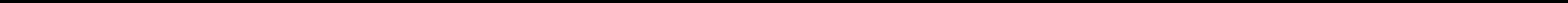 Название коллектива) для диплома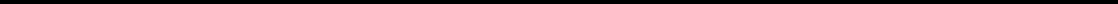 Дата рождения (год создания коллектива)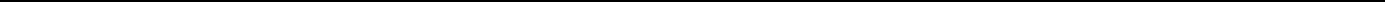 Количество человек в оркестре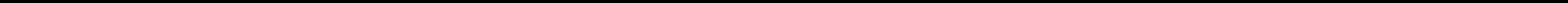 Название направляющей организации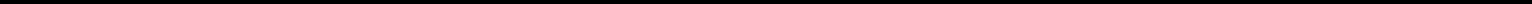 Адрес направляющей организации Служебный телефон, факс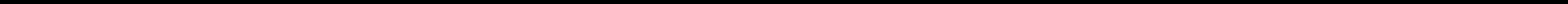 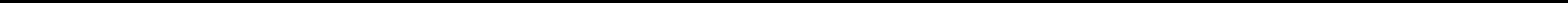 Анкета руководителяПрограмма выступленияРуководитель коллектива	                                                                           м.п.                                                                        		Приложение 2 Приложение 5СОГЛАСИЕНА ОБРАБОТКУ ПЕРСОНАЛЬНЫХ ДАННЫХ настоящим даю своё согласие на обработку федеральным государственным бюджетным образовательным учреждением высшего образования «Уфимский государственный институт искусств имени Загира Исмагилова» (далее – оператор, 450008, г.Уфа, ул.Ленина, д.14) моего сына/дочери,  моих (нужное подчеркнуть)____________________________________________________________ФИО (сына, дочери) персональных данных и подтверждаю, что, давая настоящее согласие, я действую своей волей и в своих интересах (или в интересах несовершеннолетнего ребенка).Согласие даётся мною в целях, связанных с участием в _____________________________________________________________________________(наименование конкурса/фестиваля, олимпиады)и распространяется на следующие персональные данные мои/сына/дочери (нужное подчеркнуть):- фамилия, имя, отчество;- место учебы, работы (с указанием наименования организации, специальности/направления подготовки, курса), должность, ученое звание, ученая степень;- пол, число, месяц, год и место рождения;- адрес места жительства (по месту регистрации, фактический);- данные общегражданского паспорта (серия, номер, дата выдачи, наименование органа, выдавшего паспорт);-контактный телефон;адрес электронной почты.Настоящее согласие предоставляется на осуществление действий в отношении моих персональных данных, которые необходимы или желаемы для достижения вышеуказанных целей, включающих (без ограничения): сбор, систематизацию, накопление, хранение, уточнение (обновление, изменение), использование, распространение (в том числе передачу), обезличивание, блокирование, уничтожение, осуществление любых иных действий с моими персональными данными с учётом федерального законодательства.Обработка персональных данных будет осуществляться следующими способами: 
в информационных системах персональных данных с использованием средств автоматизации и (или) без использования средств автоматизации.В случае неправомерного использования предоставленных мною персональных данных согласие отзывается моим письменным заявлением.Согласие дано мною на период со дня его подписания  до истечения сроков хранения соответствующей информации или документов, содержащих информацию с персональными данными, установленных оператором.	Я ознакомлен(а), что:1)   согласие   на  обработку  персональных  данных  действует  со дня его подписания до дня отзыва в письменной форме;2)  согласие  на  обработку  персональных данных может быть отозвано на основании    письменного заявления в произвольной форме.Пример оплаты через приложение Сбербанк Онлайн:открыть вкладку Платежи (либо Оплатить или перевести) — Образование — набрать в поисковике 0274038133 — найти — выйдет список услуг — выбрать оплату За участие в конкурсе - назначение платежа II Всероссийский  интернет-конкурс духовых оркестров «Оркестровый фейерверк»1.Фамилия2.имя3.Отчество4.Дата рождения5.Звания6.Домашний адрес7.Паспорт8.инн9.псс10.Сотовый телефон11.E-mailКомпозитор с инициаламиНазвание произведения с указанием опусаХронометраж каждого произведенияг. Уфаг. Уфа«»20г.Я,,(фамилия, имя, отчество, в том числе имевшиеся ранее)(фамилия, имя, отчество, в том числе имевшиеся ранее)(фамилия, имя, отчество, в том числе имевшиеся ранее)(фамилия, имя, отчество, в том числе имевшиеся ранее)(фамилия, имя, отчество, в том числе имевшиеся ранее)(фамилия, имя, отчество, в том числе имевшиеся ранее)(фамилия, имя, отчество, в том числе имевшиеся ранее)(фамилия, имя, отчество, в том числе имевшиеся ранее)(фамилия, имя, отчество, в том числе имевшиеся ранее)(фамилия, имя, отчество, в том числе имевшиеся ранее)(фамилия, имя, отчество, в том числе имевшиеся ранее)проживающий (ая)  по адресу:проживающий (ая)  по адресу:проживающий (ая)  по адресу:(паспорт : серия и номер)(паспорт : серия и номер)(паспорт : серия и номер)(паспорт : серия и номер)(паспорт : серия и номер)(паспорт : серия и номер)(паспорт : серия и номер)(паспорт : серия и номер)(паспорт : серия и номер)(паспорт : серия и номер)(паспорт : серия и номер)(когда и кем выдан паспорт)(когда и кем выдан паспорт)(когда и кем выдан паспорт)(когда и кем выдан паспорт)(когда и кем выдан паспорт)(когда и кем выдан паспорт)(когда и кем выдан паспорт)(когда и кем выдан паспорт)(когда и кем выдан паспорт)(когда и кем выдан паспорт)(когда и кем выдан паспорт)(фамилия и инициалы лица, давшего согласие)          (личная подпись)          (личная подпись)ИНН0274038133КПП027401001Банковские реквизиты:УФК по Республике Башкортостан (Уфимский государственный институт искусств имени Загира Исмагилова л/с 20016X82240)Отделение-НБ Республика Башкортостан Банка России//УФК по Республике Башкортостан г. УфаБИК – 018073401Р/с 03214643000000010100Кор.счет 40102810045370000067КБК00000000000000000130ОКТМО80701000ОКОГУ1321000ОКВЭД80.30.1ОКФС12ОКОПФ75103ОГРН1020202560212УИН0